(Favor preencher os campos, sem fazer nenhuma modificação no formato)Título do Projeto:Curso: (    ) Mestrado Acadêmico  (    ) DoutoradoCandidato (A):Orientador (A):Coorientador (A):Áreas de concentração (marque apenas uma): (  )  Ensino formal em Biociências e Saúde (    ) Ensino não formal em Biociências e SaúdeLinhas de pesquisa e Macroprojeto (marque apenas um de cada coluna):Local(is) onde o projeto será desenvolvido (pode marcar mais de um)(    ) na Fiocruz: local _________________ (    ) em outra instituição: local: __________________Data:Assinatura do candidato: Assinatiura do orientador:                                            Assinatura coorientador: Resumo do Projeto (máximo 3.000 caracteres – uma página)situar o problema que será trabalhado, a hipótese de trabalho, os objetivos almejados, os resultados esperados e preliminares (se houver).Justificativa e Fundamentação teórica do projeto (máximo 6.000 caracteres – 3.000 por página; máximo 2 paginas): Faça uma síntese do conhecimento teórico, sustentado por referências bibliográficas atualizadas, sobre a motivação/racionalidade e definição do problema a ser estudado e da(s) pergunta(s) de pesquisa.PERGUNTA DE INVESTIGAÇÃO (MÁXIMO 300 CARACTERES)EXPLICITAR QUAL A PERGUNTA DE INVESTIGAÇÃO QUE SERÁ RESPONDIDA APÓS A COLETA DE DADOS E CUMPRIMENTO DAS ETAPAS INDICADAS PELO CANDIDATO. Objetivos (máximo 1.600 caracteres)Indicar o objetivo principal e os especificos do projeto Metodologia (máximo 3.000 caracteres):Indicar os sujeitos e objetos da pesquisa e os métodos que pretendem ser	 aplicados para o alcance de cada objetivo especÍfico, destacando métodos de avaliação comparativos, quando pertinentes.Aspectos éticos (máximo 715 caracteres)Considerar as resoluções do conselho nacional de saúde numeros 466/12 e 510/2016, e indicar a necessidade ou não de submissão do projeto à análise do comitê de ética em pesquisa da fiocruz e/ou outras instituições.Experiência anterior e resultados preliminares relacionados ao projeto (máximo 715 caracteres)Referências (máximo 3.000 caracteres)Que benefício voce acha que seu projeto vai trazer para a sociedade? (máximo 715 caracteres)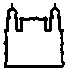 Ministério da SaúdeFIOCRUZFundação Oswaldo CruzInstituto Oswaldo CruzPós-Graduação Stricto sensu em Ensino em Biociências e SaúdeLinha de PesquisaMacroprojeto(   ) Ensino e Aprendizagem em Biociências e Saúde(  ) Aprendizagem, diversidade e inclusão em Biociências e Saúde (F/NF)(   ) Avaliação, estudos da saúde na escola e impacto de ex-alunos (F)(   ) Estratégias facilitadores no processo de ensino-aprendizagem em Biociências e Saúde (F/NF)(   ) Formação inicial e continuada de profissionais do Ensino e da Saúde (F/NF)(    ) Ciências Sociais e Humanas Aplicadas ao Ensino em Biociências e Saúde(   ) Gênero, sexualidade e reprodução: aporte para o Ensino (F/NF)(   ) História, Filosofia e Sociologia aplicada ao ensino de Biociências e Saúde (F/NF) (   ) Representações Sociais, Educação em Saúde, Ambiente e Trabalho no Ensino em Biociências e Saúde (F/NF) (   ) Tecnologias Educacionais, Sociais e de Comunicação e Informação aplicadas ao Ensino (F)(    ) Divulgação, Popularização e Jornalismo Científico(   ) Educação não formal e redes sociais (NF)(   ) Popularização científica e Mídia como meio de Divulgação em Ensino de Biociências e Saúde (NF)(    ) Ciência e Arte(  ) CienciArte (STEAM), Transdisciplinaridade, Promoção da Saúde e Diversidade (F) (  ) Métodos, práticas e produção de conhecimentos em Biociências e Saúde (F)